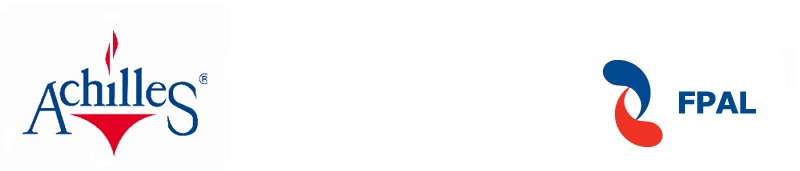 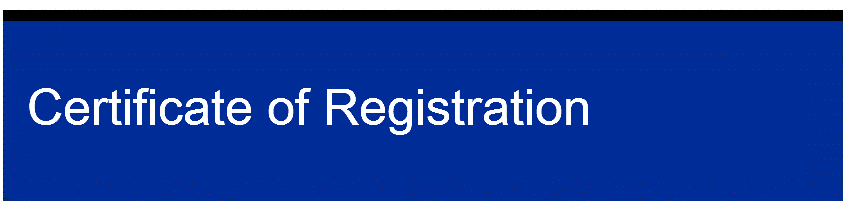 Achilles First Point Assessment (FPAL)for suppliers to the Oil & Gas IndustryThis is to certify thatMOUGHTON ENGINEERING LIMITED Company Registration Number: 05835116 Supplier Number: 10052660 is now fully registered as a supplier on the Achilles First Point Assessment Database for suppliers to the Oil & Gas Industry for the provision of products and services as detailed in their membership listing on www.fpal.com 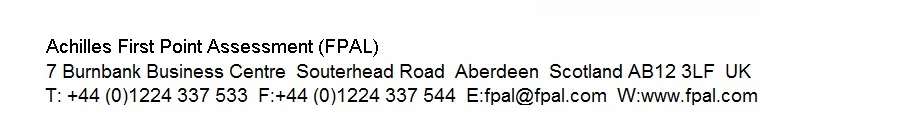 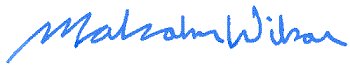 Malcolm Wilson                 
FPAL Director                  Issued Date: 06/05/2016 Expiry Date: 03/05/2017 